THE PRINCIPLES OF DESIGNBALANCE – A principle of design that refers to the equalization of elements.  There are three                          kinds of balance: symmetrical, asymmetrical, and radial.UNITY – A principle of design that relates to the sense of one-ness or wholeness in a work of                   art.  There is something similar throughout the entire design.MOVEMENT – A principle of art referring to a way of combining art elements to produce a look and feel of action, or                               to cause the viewer’s eye to travel over the artwork in a certain way.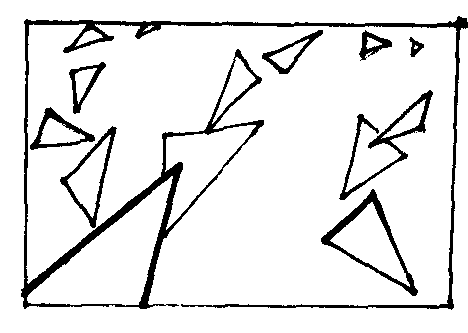 PATTERN – A principle of design referring to the combinations of lines, colors, and shapes repeated in a series. RHYTHM – A principle of design where movement and repetition occur together.  Usually                        the same or similar objects repeat or change in their placement or size as they move.                                                               EMPHASIS - A principle of design that uses size, contrasting colors, or placement to draw                           attention to a certain object in a work of art. CONTRAST – A principle of design that refers to differences in elements in a work of art.  Two                             very different elements are combined in the same work (i.e. dark vs. light value, bright vs. dull color,                            geometric vs. organic shapes) etc.        VARIATION – A principle of design which refers to the changing or differing characteristics of elements in a                               work of art.  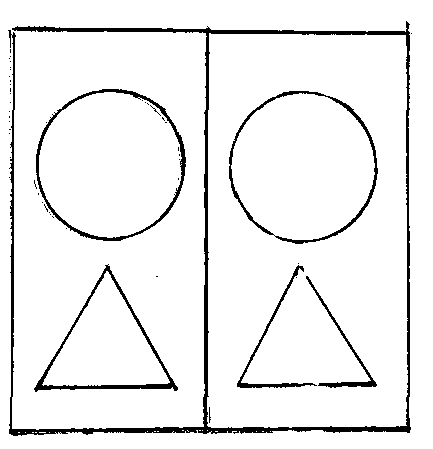 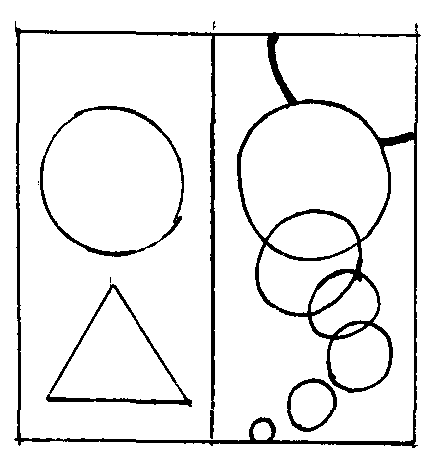 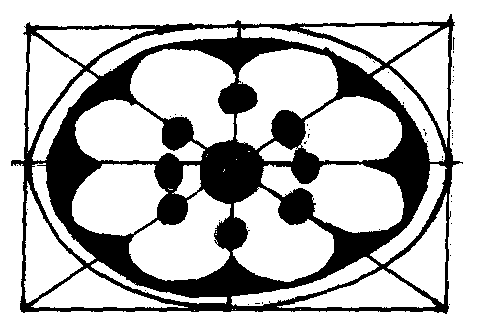 symmetricalasymmetricalradial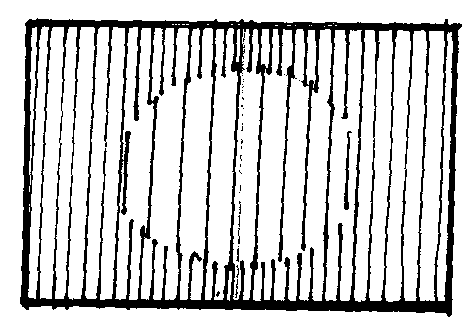 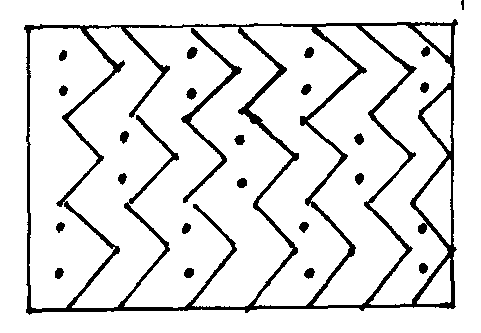 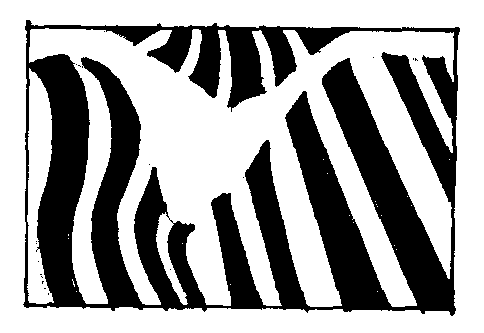 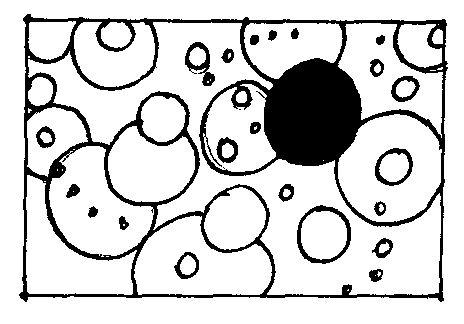 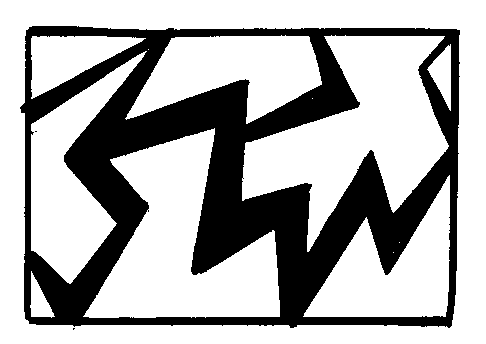 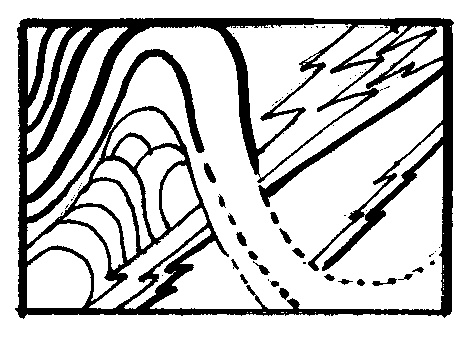 Line was the focus in this drawing.  Many variations of lines were used to create this design.